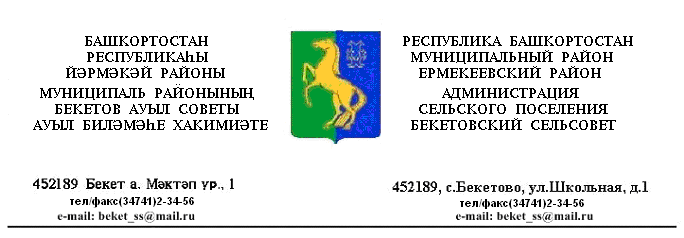 ҠАРАР                                     №  4                            ПОСТАНОВЛЕНИЕ             «24» гинуар 2020 й.                                                           «24» января 2020 г.   О внесении изменений в приложение к  программе «Благоустройство населённых пунктов на 2017-2020 годы» сельского поселения Бекетовский сельсовет муниципального района Ермекеевский район Республики Башкортостан постановления № 24 от 10.05.2017.»Об утверждении  программы «Благоустройство населённых пунктов на 2017 - 2020 годы» сельского поселения   Бекетовский сельсовет муниципального района Ермекеевский район  Республики Башкортостан»        В соответствии с Федеральным законом  от 06.10.2003 г. № 131-ФЗ «Об общих принципах организации местного самоуправления в Российской Федерации», п.20 ст.3 Устава сельского поселения  Бекетовский сельсовет, в целях установления единого порядка содержания территории и осуществления мероприятий по благоустройству, повышения ответственности физических и юридических лиц за соблюдением чистоты и порядка администрация сельского поселения  Бекетовский сельсовет,      ПОСТАНОВЛЯЮ:Внести изменения в приложение к  программе «Благоустройство населённых пунктов на 2017-2020 годы» сельского поселения Бекетовский сельсовет муниципального района Ермекеевский район Республики Башкортостан постановления № 24 от 10.05.2017. «Об утверждении  программы «Благоустройство населённых пунктов на 2017 - 2020 годы» сельского поселения   Бекетовский сельсовет муниципального района Ермекеевский район  Республики Башкортостан». В пункте Основные мероприятия программы «Благоустройство населённых пунктов на 2017 - 2020 годы» сельского поселения Бекетовский сельсовет муниципального района  Ермекеевский район Республики Башкортостан2. Установить, что в ходе реализации программы «Благоустройство населённых пунктов на 2017 - 2020 годы» сельского поселения  Бекетовский сельсовет муниципального района Ермекеевский район  Республики Башкортостан » ежегодной корректировке подлежат мероприятия и объемы их финансирования с учетом возможностей средств бюджета поселения.	3. Настоящее решение обнародовать на информационном стенде администрации сельского поселения  Бекетовский сельсовет по адресу: с. Бекетово, ул. Школьная, д. 1 и разместить на официальном сайте http//spbeketovo.ru/.      3. Контроль за исполнением  настоящего постановления оставляю за собой.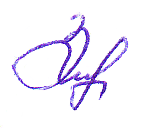 Глава сельского поселения:                                                  З.З.Исламова Приложение к  программе «Благоустройство населённых пунктов на 2017-2020 годы» сельского поселения Бекетовский сельсовет муниципального района Ермекеевский район Республики БашкортостанОсновные мероприятия программы «Благоустройство населённых пунктов на 2017 - 2020 годы» сельского поселения Бекетовский сельсовет муниципального района  Ермекеевский район Республики Башкортостан                                      Управделами сельского поселения                                       Бекетовский сельсовет                                                      Ф.К.Ахметшина                 Мероприятия ПрограммыИстиочники финансированияРаспределение финансовых средств по годамРаспределение финансовых средств по годамРаспределение финансовых средств по годамРаспределение финансовых средств по годамИсполнители ПрограммыМероприятия ПрограммыИстиочники финансирования2017г.тыс. руб.2018г.тыс. руб.2019г.тыс. руб.2020г.тыс. руб.1.Уличное освещение населенных пунктов сельского поселенияЗа счет остатков  средств  бюджета СП по состоянию на начало года300260,5221300Администрация сельского поселения2.Содержание и ремонт систем водоснабжения населенных пунктов сельского поселенияЗа счет остатков  средств  бюджета СП по состоянию на начало года---100Администрация сельского поселения3.Содержание и ремонт систем уличного освещения  населенных пунктов сельского поселенияЗа счет республиканского бюджета23,7510,2591,5120Администрация сельского поселения4.Организация и содержание  мест  захоронения.За счет республиканского бюджета-46280Администрация сельского поселения5.Замена, ремонт, покраска заборов населенных пунктов.За счет  бюджета СП---50Администрация сельского поселения6.Мероприятия по очистке населенных пунктов от мусора и снегаЗа счет  бюджета СП200200200420Администрация сельского поселения7.Утилизация отходов путем окучивания свалок расположенных на территории сельского поселенияЗа счет  бюджета СП35403640Администрация сельского поселения8.Обкос сорной растительностиЗа счет  бюджета СП55525Администрация сельского поселенияИтого 563,75519,75559,51335